Конспект занятия в подготовительной группе на тему «Кобчик – птица 2021 года»Автор: Кузьмина Олеся Николаевна, воспитатель МБДОУ «Детский сад №128», г. Рязань.
Описание материала: Предлагаю вам конспект занятия для детей 6-7 лет по теме «Кобчик – птица 2021 года». Данный материал будет полезен воспитателям старших и подготовительных групп. Это конспект комбинированного занятия, направленного на развитие речи детей, воспитание интереса к живой природе и развитие любознательности у дошкольников.Интеграция образовательных областей: «Развитие речи», «Познавательное развитие», «Физическое развитие».
Цель:  Привлечь внимание детей к вопросу защиты редких видов птиц.
Задачи:
Обучающие: Закрепить знания детей по теме «Насекомые», познакомить с образом жизни кобчика.
Развивающие: Развивать речь, мышление, внимание, память. Развивать интерес к природе.
Воспитательные: Воспитывать доброе, бережное отношение к окружающим.
Оборудование: Аудиозапись «Звуки природы. Луг», фотографии кобчиков, маски-ободки насекомых, кобчика, обручи, кроссворды.
Предварительная работа: 
НОД по темам «Насекомые», «Птицы родного края»
Рассматривание картинок «Насекомые», «Птицы»
Дидактическая игра «Чем питаются животные и птицы»
Разгадывание загадок о насекомых и птицах
Чтение стихов о лете, о насекомых и птицах, рассматривание иллюстраций к ним
Методические приёмы: Игровая ситуация, беседа, рассматривание фотографий и беседа по ним, подвижная игра, подведение итогов.Ход НОДДети сидят на стульчиках в масках-ободках «Насекомые». Под звукозапись «Звуки природы. Луг» предлагаю детям закрыть глазки и представить себя тем насекомым, чья маска на голове у ребёнка. Что вы, ребятки, услышали? Куда перенесла вас музыка? Спокойно ли птичкам и насекомым в лесу, на лугу? Ребята, а как вы думаете, какие проблемы и опасности могут быть у насекомых? Ребята, я предлагаю вам отгадать насекомых и вписать их в клеточки кроссворда. Если мы сделаем всё верно, то узнаем птицу, которая является грозой всех насекомых, да и не только насекомых, но и мелких животных.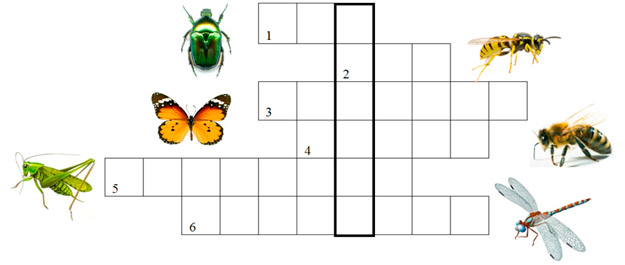 Ответы: 1. жук, 2. оса, 3. бабочка, 4. пчела, 5. кузнечик, 6. стрекоза.В выделенных клеточках у нас получилось слово – кобчик. Кобчик – это самый маленький хищник семейства соколиных.Показываю фотографии кобчиков (самки и самца), предлагаю детям описать внешний вид этих птиц, выделяем их отличительные особенности. Рассказываю о жизни этих отважных птиц.Подвижная игра «Кобчик и насекомые». Одному ребёнку надевают маску кобчика, остальные дети под музыку изображают насекомых – летают, ползают, прыгают. По сигналу воспитателя «вылетает» кобчик, насекомые должны успеть спрятаться в свои домики-обручи.Ребята, а вы знаете, что кобчиков очень мало на нашей планете и они нуждаются в защите? Именно поэтому Союз охраны птиц сделал кобчика символом 2021 года. Так от кого же нужно защищать эту маленькую, изящную и стремительную птицу? Оказывается, самым главным врагом кобчика является…человек. Как вы думаете, как люди вредят кобчикам? Люди вырубают пригодные для гнёзд деревья, истребляют птиц во время миграции, а удобрения и вредные вещества, которыми люди обрабатывают поля, накапливаются в теле кобчиков, птицы болеют и погибают. Поиск мест обитания кобчика, создание заказников, экологическое просвещение населения – это задачи, над которыми работают учёные и экологи.Ребята, послушайте стихотворение «О жизни кобчиков»Кобчик – птица небольшая,Но из рода соколов!В небе грозно зависая,Съесть жука всегда готов!Будь то бабочка иль пчёлка,Стрекоза иль воробейБерегись ты птичку эту,Улетай, а не робей!Не побрезгует и мышкой,Ящеркой и саранчой.Ходит в красненьких штанишках,С серой грозной головой.На охоту вылетаетЯрким днём, а ночью спит.Он забот других не знаетВ небе голубом парит.Прилетает к нам весною.В мае он найдёт гнездо.И неважно, что чужое,Лишь бы подошло оно.Высидят на пару с самкойТрое-четверо птенцов.Летать в июле их научат,К августу отряд готов! В Африку летят ониДружной большой стаей.И вернутся кобчикиВ Рязань только в мае.Ребята, чтобы закрепить новые знания о кобчиках, предлагаю вам разгадать кроссворд.Кроссворд 2.Вопросы:1. Куда улетают зимовать кобчики?2. Где могут гнездоваться кобчики?3. Красавица, которую не пожалеют кобчики.4. Время суток для отдыха кобчиков.5. Когда появляются птенцы у кобчиков?6. Кто представляет наибольшую угрозу кобчикам?Ответы:Африка, 2. дупло, 3. бабочка, 4. ночь, 5. июнь, 6. человек.Ребята, понравилось ли вам наше занятие? Что нового вы узнали? Что запомнилось больше всего? Расскажите дома своим родителям о символе этого года.123456